УКРАЇНАПАВЛОГРАДСЬКА   МІСЬКА  РАДАДНІПРОПЕТРОВСЬКОЇ  ОБЛАСТІ( __ сесія VІІ скликання)РІШЕННЯвід ________________                                                             2016р.		                      №__________Про надання дозволу на складання технічної документації із землеустрою щодо встановлення (відновлення) меж земельної ділянки 	Керуючись пп.34 ч.1 ст.26 Закону України “Про місцеве самоврядування в Україні”,  ст.ст. 123, 124 Земельного кодексу України, Законом України “Про землеустрій”,  “Про Державний земельний кадастр”, розглянувши заяви юридичних та фізичних осіб, міська радаВ И Р І Ш И Л А:	1. Дати дозвіл на складання технічної документації із землеустрою щодо встановлення (відновлення) меж земельної ділянки, а саме:1.1 КУ «Павлоградський міський територіальний центр соціального обслуговування (надання соціальних послуг)  ( ідентифікаційний  код 23078499)  на земельну ділянку площею 0,4060 га кадастровий номер 1212400000:02:011:0028, яка знаходиться за адресою  вул. Центральна,1/3 для розміщення центру соціального обслуговування пенсіонерів та одиноких непрацездатних громадян вид цільового призначення земель  (КВЦПЗ) - 03.03 - (для будівництва та обслуговування будівель закладів охорони здоров’я та соціальної допомоги),  із земель, які знаходяться  в постійному користуванні у КУ «Павлоградський міський територіальний центр соціального обслуговування (надання соціальних послуг)  відповідно до Державного акту на право постійного користування від 01.12.2009 р №030911300021, землі житлової та громадської забудови.2. Відповідальність щодо виконання даного рішення покладається на першого заступника міського голови Мовчана В.С.3. Контроль  за   виконанням  рішення  покласти  на постійну депутатську комісію  з питань екології, землеустрою, архітектури, генерального планування та благоустрою (голова - Наумов С.М.).Міський голова						                    А.О.ВершинаПитання на розгляд ради внесено згідно розпорядження міського голови  від              №  Рішення підготував:Начальник відділу земельно-ринковихвідносин Павлоградської міської ради				                     О.М.ОристСекретар міської ради					                                 Є.В.АматовГолова постійної депутатської комісії з питань екології, землеустрою, архітектури, генерального планування та благоустрою                                                  С.М.НаумовПерший заступник міського голови                                                             В.С.МовчанВ.о. заступника начальника відділу містобудування та архітектури - начальникаінспекції державного архітектурно-будівельного контролю Павлоградської міської ради                                                        В.І.СафонікНачальник  юридичного відділу Павлоградської міської ради                                                                         О.І.Ялинний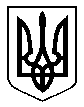 